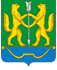 АДМИНИСТРАЦИЯ ГОРОДА ЕНИСЕЙСКАКрасноярского краяРАСПОРЯЖЕНИЕ«14» декабря 2023г.                         г. Енисейск                                     № 1686-рВ    соответствии   с  Федеральным законом РФ от 06.10.03 № 131-ФЗ «Об общих принципах организации местного самоуправления в Российской Федерации», приказом Федеральной антимонопольной службы от 21.03.2023 № 147/23 «О порядке проведения конкурсов или аукционов на право заключения договоров аренды, договоров безвозмездного пользования, договоров доверительного управления имуществом, иных договоров, предусматривающих переход прав в отношении государственного или  муниципального имущества, и перечне видов имущества, в отношении которого заключение указанных договоров может осуществляется путем проведения торгов в форме конкурса», статьями 8, 43, 44, 46 Устава города Енисейска:Провести торги в форме открытого аукциона на право заключения договора аренды на следующее муниципальное имущество:1.1. Лот № 1. Нежилое сооружение «Радиовышка», высотой 30м., с кадастровым номером 24:47:0010131:128, расположенное по адресу (местоположение): Красноярский край, г. Енисейск, ул. Ленина, 130, год ввода в эксплуатацию 1988, реестровый номер 1.3-000000279.Срок действия договора аренды 5 лет. 	Обременение: не зарегистрированы. Целевое назначение: для использования по прямому назначению.Начальная (минимальная) цена договора аренды (цена лота) – 3 508,34 (три тысячи пятьсот восемь рублей 34 коп.) в месяц (без учета НДС).Установить начальную (минимальную) цену договора аренды в соответствии с отчетом об оценке рыночной стоимости годовой арендной платы за объект оценки от 03.10.2023 №578/06/1 (ООО «Аксерли»).Утвердить аукционную документацию для проведения торгов в форме открытого аукциона на право заключения договора аренды муниципального имущества, согласно приложению № 1 к настоящему распоряжению.Постоянно действующей единой комиссии по распоряжению муниципальным имуществом города Енисейска:4.1. Подготовить и опубликовать в печатном средстве массовой информации «Информационный бюллетень города Енисейска Красноярского края» информационное сообщение о проведении торгов. 4.2. Разместить на официальном сайте торгов www.torgi.gov.ru, а так же на официальном интернет-портале органа местного самоуправления города Енисейска www.eniseysk.com.:- Извещение о проведении торгов в форме открытого аукциона на право заключения договора аренды муниципального имущества;- Аукционную документацию для проведения торгов в форме открытого аукциона на право заключения договора аренды муниципального имущества.	5. Контроль за выполнением данного распоряжения оставляю за собой.	6. Распоряжение вступает в силу со дня его подписания и подлежит опубликованию в печатном средстве массовой информации «Информационный бюллетень города Енисейска Красноярского края».Исп. Мунина Дарья ЕвгеньевнаО проведении торгов в форме открытого аукциона на право заключения договора аренды Глава городаВ.В. Никольский 